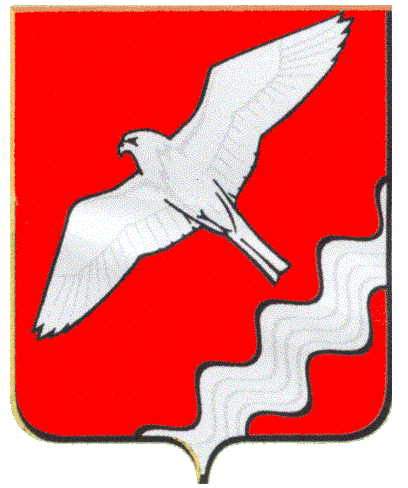 ДУМА МУНИЦИПАЛЬНОГО ОБРАЗОВАНИЯ КРАСНОУФИМСКИЙ ОКРУГ ДВАДЦАТЬ ПЯТОЕ ЗАСЕДАНИЕ  ПЯТОГО СОЗЫВАРЕШЕНИЕот 26 июня .  № 227г. Красноуфимск   С целью совершенствования порядка регулирования землепользования и застройки на территории населенных пунктов  Муниципального образования Красноуфимский округ, реализации прав и законных интересов граждан, в соответствии со ст. 31, 32, 33, 35 Градостроительного кодекса РФРЕШИЛА:	1. Внести  изменения  в   карты градостроительного зонирования в границах населенных пунктов  Муниципального образования  Красноуфимский округ, связанных с уточнением размещения территориальных зон в населенных пунктах   с. Юва(приложение № 1),  д. Сарсы-Первые (приложение № 2),   д. Подгорная (приложение № 3),   с. Александровское (приложение № 4).         2. Опубликовать настоящее решение в газете «Вперед» и на официальном сайте МО Красноуфимский округ.        3. Контроль за выполнением данного решения возложить на постоянную депутатскую комиссию по экономической политике, бюджету и налогам (Вышегородцев П.А.).Глава Муниципального образованияКрасноуфимский округ                                                                О.В. Ряписов                                                                                                                                                     Приложение № 1к решению ДумыМОКрасноуфимский округ                                                                                          от   26.06.2014 г. N Измененияв карту градостроительного зонирования  в части изменения границ территориальных зонв населенном пункте ЮваПриложение № 2  к решению Думы МОКрасноуфимский округот   26.06.2014 г. N Измененияв карту градостроительного зонирования  в части изменения границ территориальных зон в населенном пунктеСарсы-ПервыеПриложение № 3  к решению Думы МОКрасноуфимский округот   26.06.2014 г. N Измененияв карту градостроительного зонирования  в части изменения границ территориальных зон в населенном пункте ПодгорнаяПриложение № 4  к решению Думы МОКрасноуфимский округот   26.06.2014 г. N Измененияв карту градостроительного зонирования  в части изменения границ территориальных зон в населенном пункте АлександровскоеО внесении изменений в  карты градостроительного зонирования в границах населенных пунктов Муниципального образования Красноуфимский округп/п №Местонахождения земельного участкаИзменение в наименовании территориальной зоны1В западной части населенного пункта в границах с западной стороны территория школы, с юго-восточной стороны автодорога по ул. Школьная и с северной стороны зона делового, общественного и коммерческого назначения.Зонуоткрытого природного ландшафта (индекс «Р-4») и зону озеленения специального назначения (индекс «С-1»)   в зону общественного, делового и коммерческого назначения (индекс «О-1»).п/п №Местонахождения земельного участкаИзменение в наименовании территориальной зоны1В южной части населенного пункта в границах с северной стороны жилая застройка по ул. Механизаторов, пер. Механизаторов и ул. Ленина, с западной стороны зона санитарно-защитной зоны сельхозпредприятия, с южной и западной сторон граница населенного пункта.Зонуоткрытого природного ландшафта (индекс «Р-4»)   в зону застройки индивидуальными жилыми домами (индекс «Ж-2»).п/п №Местонахождения земельного участкаИзменение в наименовании территориальной зоны1В центральной части населенного пункта в границах с южной стороны зона делового, общественного и коммерческого назначения, с западной стороны автодорога по ул. Прокудина, с восточной стороны автодорога по ул. Центральная.Зонуоткрытого природного ландшафта (индекс «Р-4») и зону озеленения специального назначения (индекс «С-1»)   в зону застройки индивидуальными жилыми домами (индекс «Ж-2»).п/п №Местонахождения земельного участкаИзменение в наименовании территориальной зоны1В юго-западной части населенного пункта в границах земельного участка с кадастровым номером 66:14:1101001:263 по ул. Трактовая.Зону открытого природного ландшафта (индекс «Р-4») и зону озеленения специального назначения (индекс «С-1»)   в зону застройки индивидуальными жилыми домами (индекс «Ж-2»).